MINUTA PROYECTO PAPIME RESILIENCIAS VS VIOLENCIASHILDA BEATRIZ SALMERON GARCIAResponsable del proyecto PE313018Dirección General de Orientación y Atención Educativa7 de febrero de 201912:00 horasSala PERAJAsistentesMtro. Luis Domingo Márquez RamírezDra. Hilda Beatriz Salmerón GarcíaMtra. Angélica Patricia Cuevas CasillasMtro. Octavio Angulo BorjaDra. Adriana SaénzDra. Jeysira J. Dorantes CarreonMtra. Barbara Margarita Resendis CarazaMusicoterapeuta: Daniel TorresMtra. Wendy Abigail Bautista MontoyaMtro. Rodolfo EsparzaMtro Isaías PalaciosMtro. Daniel Escalante ReyesAlumnas:María Mercedes del Rosario Christlieb Tena.Briseida GandaraImelda JacuindeMarianaAlumnos servicio SocialMarco Antonio Sánchez Cabrera Aarón Josafat Montes BetancourtAna Karen Gómez RiveraMariana En este sitio podrán encontrar las grabaciones de sesiones anterioresSitio http://resilienciascontraviolencias.weebly.com/ que el Mtro. Juis Domingo Márquez amablemente mantiene el sitioEn esta ocasión, nos acompañó Dr. Mario Magallón Anaya quien disertó acerca de la educación en México y en el mundo, con énfasis en América Latina, el impacto de los pensadores como Vasconcelos, Gabino Barreda con grandes contradicciones de clase y de élite y sostiene que la educación, siguiendo a Villoro en Creer, Saber y Conocer es una ideología, que debemos llevarla al plano epistémico sin perder el valor del sujeto, constituir el buen vivir, el buen convivir y el acceso a la educación superior constityendo una fronesis.Habló de diversos pensamientos en la educación como el lancasteriano, el de Rebsamen que influyó de manera notoria en la normal de Xalapa.Habló de los legionarios, de los jesuitas y de muchos métodos que han coexistido en nuestro querido país, en especial de la UNAM.Critica el término de competencia ya que ésta hace referencia al eficientismo de un mundo neoliberal donde los trabajadores no tienen derecho a nada; nno se habla de una formación integral.Se les recuerda de la invitación al evento en Brasil, VIII JORNADAS INTERNACIONAL DE POLÍTICAS PÚBLICAS22 AL 25 DE AGOSTO 2019Cidade  Universitária da UFMA http://www.joinpp.ufma.br/Recepción de trabajos del 7 al 19 de marzoDaniel nos comparte estos eventosComité Latino Americano de Musicoterapiahttps://clamweb.wordpress.com/Congreso de Sudáfrica será en el 2020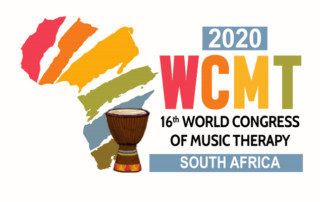 Permalink  GallerySouth African safety statement2020 16th WCMT, News, World Congress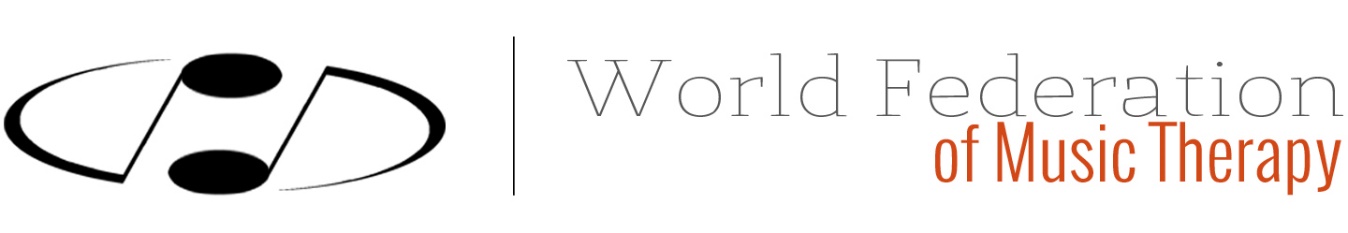 https://www.wfmt.info/news/Anexo una nueva invitación a participar en el Coloquio Internacional, pues participan varias Universidades, académicos con quienes podemos tener intercambios muy fructíferos.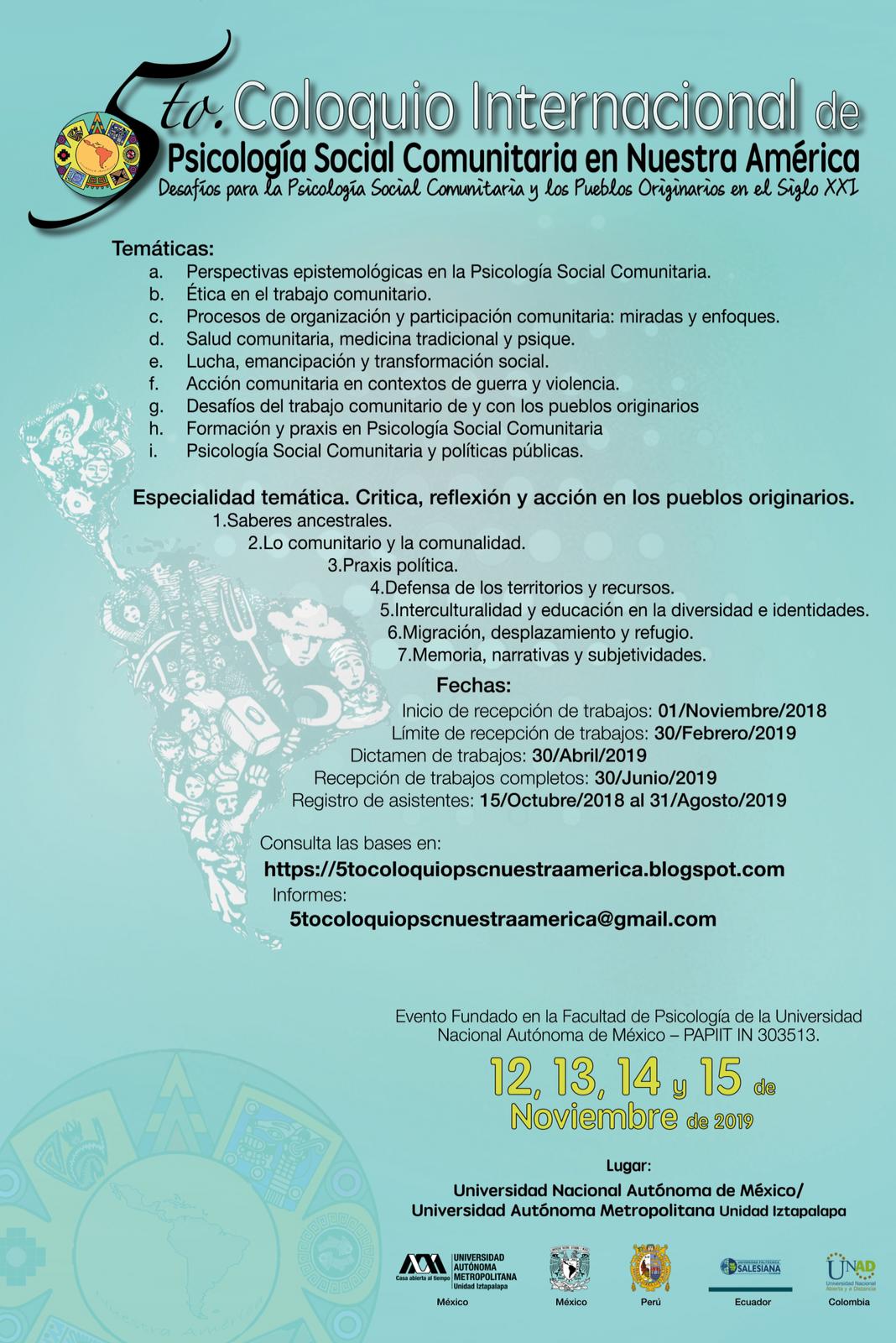 Por favor revisen el día que les toca exponer para que nos vayan enviando el material y podamos leerlo.ACUERDOSCon las personas presentes se acordó continuar con el seminario y el libro de este año, lo acepte DGAPA o no el proyecto, pero nosotros tendríamos que correr con los gastos de edición e impresión.También es importante revisen lo que se pide y cómo se pide.  Los apartados, sin formatos para que sea más fácil su revisión.Desde ahora se solicita vayan pensando en el siguiente tema que abordarán.SaludosHilda SalmerónFECHASPONENTESACTIVIDADES LIBRO II enero 10Mtro. Rigoberto Fernández Lima La inclusión, una apuesta para reducir los niveles de violencia en las escuelas,febrero 7DR. MARIO MAGALLÓNCIALC/UNAMEDUCACIÓN COMUNITARIA EN LA PLURALIDADViernes, marzo 8 Mtro. Daniel TorresViernes, abril 5Mtro. Daniel Escalante ReyesENTREGA DE TEMA DE ARTÍCULO Viernes, mayo 3Barbara Margarita Resendis CarazaENTREGA ARTÍCULOViernes, junio 7Mtro. Octavio Angulovacaciones del 1º. al 19 de julio Viernes, agosto 2DRA. HILDA SALMERÓNREVISIÓN ARTÍCULOS EN GRUPO